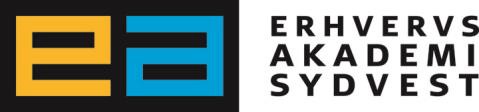 ReferatEmne:	Bestyrelsesmøde - Erhvervsakademi SydVestDato:	7. april 2022Deltagere: Johanne Gregersen, Allan Østergaard, Allan Thomsen, Dan Alsted Nielsen, Erik Lauritzen, Jarne W. Beutnagel, Henny Fiskbæk Jensen, Kim Nikolajsen, Morten Nielsen Søgaard, Niels Sørensen, Peter Amstrup og Sia Carlsson,Revisionen, præsenteret ved statsautoriseret revisor Kim Vorret, deltog under punkt 3. Lokale:	Erhvervsakademi SydVest (Hermes)Ud over bestyrelsen deltog rektor Henrik Larsen og ressourcedirektør Lisbeth Ljungstrøm i mødet. Dagens møde var det sidste møde for 4 af bestyrelsens medlemmer. De 4 medlemmer har siddet i den periode det er muligt jf. vedtægterne. Formanden roste bestyrelsen og akademiet for det arbejde som er gennemført de seneste 4 år, herunder akkreditering, indgåelse af den nu anden rammekontrakt, udviklingen inden for markedsføring, opnåelse af den nye uddannelsesstation i Tønder, videreførelsen af Smart Academy efter ophør af samarbejdet med IBA, det gode samarbejde på tværs af akademierne, de mange lektorbedømmelser, at akademiet kom så godt igennem Coronatiden og endeligt arbejdet med at skabe en god økonomi. Dagsorden:Godkendelse af dagsorden Dagsorden blev godkendt. Godkendelse af referat fra det seneste møde. Underskrift vil foregå på mødet.Referatet blev godkendt og underskrevet på mødet. Gennemgang, godkendelse og underskrivning af årsrapport ogrevisionsprotokkollat 2021Revisionen fremlagde regnskabet som viser et overskud på 2,6 mio. kr. Regnskabet har fået en blank påtegning. Akademiets økonomi er sund og selvom der i år er indfriet et af akademiets 2 lån og de indefrosne feriepenge er betalt, er likviditeten yderst fornuftig. Ministeriet har indført ny kontoplan og det betyder, at der fra 2021 starter et nyt år ”et” for sammenligning af tal til foregående år  på tværs af akademierne. Den nye kontoplan har også den indflydelse at tallene fra akademiets tidligere år, ikke er sammenlignelige.  Bestyrelsen godkendte regnskabet.Uddannelseszoom og akkrediteringRektor orienterede om uddannelseszoom, hvor akademiet klarer sig rigtig godt i toppen.Inden den endelige akkreditering har Akademiet indledt turnusakkreditering på produktionsteknologuddannelsen. Den  formelle godkendelse er netop modtaget.  Endeligt har akademiet opfyldt rammekontrakten og det medfører at der ikke trækkes i EASV´s grundtilskud. Dokumentstyringssystem til bestyrelsenFra det kommende bestyrelsesmøde indføres et it-system – Board Office - som skal støtte op om det materiale som tilgår bestyrelsen. Bagudrettet vil Bestyrelsesmedlemmer og direktionen have adgang til referater for 2021, vedtægter, forretningsorden, strategi 2025, whistleblowerordning samt årsregnskaber og revisionsprotokoller for 2021. Herudover vil der for 2022 være mulighed for at tilgå dagsordner fra bestyrelsesmøder og bestyrelsesseminarer, materialer til brug for bestyrelsesmøder og bestyrelsesseminarer, formandsskabsmøder, referater samt årsregnskaber inkl. revisionsprotokoller. Værktøjet vil blive tilpasset med yderligere dokumenter efter behov. Orientering fra rektor og formandskab Orientering fra Danske Erhvervsakademier – herunder møde med ministeren i København fredag den 25. marts 2022Formanden orienterede om møde afholdt med ministeren den 25. marts 2022. Her blev drøftet uddannelser i hele landet, trepartsforhandlingerne og situationen i Ukraine, herunder hvad det kan have af indflydelse på uddannelsessektoren. På mødet henledte formanden opmærksomheden på, hvad vores sektor kan byde ind med. Smart Academy er I proces med at se ind på uddannelser inden for efteruddannelsesområdet som tænkes udbudt til den målgruppe. Orientering om udmøntning af Resultatkontrakt for 2021 Formandskabet orienterede om at resultatkontrakterne for 2021 blev udmøntet med 96%. Resultatkontrakt 2022 Rektors kontrakt er indgået for 2022. Med indførelsen af den nye chefløn er resultatlønskontrakter for den øvrige direktion bortskaffet. Uddannelser til hele landetRektor orienterede om at den endelige aftale nu er færdigforhandlet. Dermed er det økonomiske grundlag for oprettelsen af en uddannelsesfilial i Tønder på pladsStatus på Optag Kvote 2 Akademiet er presset på tilmeldinger, det gælder både Esbjerg og Sønderborg og for hele sektoren generelt. Den kommende ansøgningsfrist den 5. juli 2022 vil blive fuldt skarpt.  Status Smart AcademySmart Academy er i en god process. Årets resultat viser også dette. Der er mange nye tiltag, inden for flere forskellige brancher og I forhold til indeværende års budget følges det. Huslejekontrakt – TønderDer er indgået kontrakt om leje ved VUC Syd af et lokale pr. 1. august 2022 og et lokale mere pr. 1. august 2023. Der er mulighed for at bruge fælles aktiviteter, såsom ”lærerværelse” og fælles faciliteter. Sektorkonference 2022Sektorkonferencen i år kunne afholdes fysisk efter Corona ikke længre hindre dette. Det gennemgåede tema var BIG-data som i de kommende år vil være et område som vil få meget mere opmærksomhed.Bestyrelsens egen tidIntet under punktet. EventueltFormanden og rektor takkede for det gode samarbejde til de 4 afgående bestyrelsesmedlemmer og kvitterede med en lille erkendtlighed. Esbjerg denJohanne Gregersen	Allan ØstergaardFormand	NæstformandNiels Sørensen	Dan Alsted NielsenAllan Thomsen	Henny Fiskbæk JensenPeter Amstrup	Erik LauritzenKim Nikolajsen	Sia CarlssonJarne W. Beutnagel	Morten Nielsen SøgaardGodkendelse af dagsordenGodkendelse af referat fra det seneste mødeGennemgang, godkendelse og underskrivning af årsrapport og revisionsprotokkollat 2021Uddannelseszoom og akkrediteringDokumentstyringssystem til bestyrelsenOrientering fra rektor og formandskabOrientering fra Danske Erhvervsakademier, herunder møde med ministeren i København den 25. marts 2022Orientering om udmøntning af Resultatkontrakt for 2021Resultatkontrakt 2022 Uddannelser til hele landetStatus på Optag Kvote 2 Status Smart AcademyHuslejekontrakt – TønderSektorkonference 2022Bestyrelsens egen tidEventuelt